.#32 count introNote: Dance starts with lines facing each other.Line A - X X X X X XLine B - X X X X X X[1–8] HEEL, TOUCH, POINT, TOUCH, TRIPLE LEFT, TOUCH, HEEL, TOUCH, POINT, TOUCH, TRIPLE RIGHT[9-16] CUMBIA, BEHIND, ¼, ¼, CUMBIA, BEHIND, ¼, ¼[17-24] SALSA BASIC, LEFT SALSA TURN, BACK ROCK, RECOVER, FORWARD[25-32] SIDE ROCK, RECOVER, CROSS, SIDE ROCK, RECOVER CROSS, LOCK STEP FWD, CHASE TURNNote: On counts (1-6) you will be moving forward and crossing lines. You will pass your partner L shoulder to L shoulder.Once you have completed the chase turn 7&8, you will be facing your partner again.[33-40] SALSA BASIC WITH R SIDE ROCK, RIGHT SALSA TURN, BACK ROCK, RECOVER, FORWARD[41-48] SIDE ROCK, RECOVER, CROSS, SIDE ROCK, RECOVER, CROSS, LOCK STEP FWD, CHASE TURNNote: On counts (1-6) you will be moving forward and crossing lines. You will pass your partner L shoulder to L shoulder.Once you have completed the chase turn 7&8, you will be facing your partner again.[49-56] ANGLE ROCK, RECOVER, BACK, SIDE, CROSS, ANGLE ROCK, RECOVER, BACK, SIDE, CROSS[57-64] ¼ CROSS, ¼ BACK, BACK, ½ FORWARD, POINT, POINT, POINT, TOUCHNote: On counts (1-4) you will be crossing lines. You and your partner will be almost back to back on 1, you will pass L shoulder to L shoulder as you step back on 2-3, you will be past each other on 4 facing opposite directions.Copyright ©2014 Scott Blevins (scottblevins@me.com) All rights reservedPoco De Salsa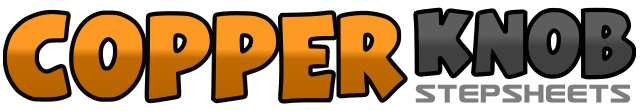 .......Count:64Wall:2Level:Easy Intermediate - Contra or Line.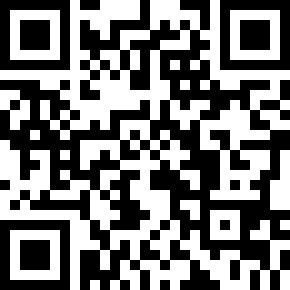 Choreographer:Scott Blevins (USA) - October 2014Scott Blevins (USA) - October 2014Scott Blevins (USA) - October 2014Scott Blevins (USA) - October 2014Scott Blevins (USA) - October 2014.Music:(I Feel Like) Busting Loose - Rebirth Brass Band : (Album: Ultimate Rebirth Brass Band - iTunes)(I Feel Like) Busting Loose - Rebirth Brass Band : (Album: Ultimate Rebirth Brass Band - iTunes)(I Feel Like) Busting Loose - Rebirth Brass Band : (Album: Ultimate Rebirth Brass Band - iTunes)(I Feel Like) Busting Loose - Rebirth Brass Band : (Album: Ultimate Rebirth Brass Band - iTunes)(I Feel Like) Busting Loose - Rebirth Brass Band : (Album: Ultimate Rebirth Brass Band - iTunes)........1&2&1) Touch L heel forward; &) Touch L next to R; 2) Point L to left; &) Touch L next to R3&4&3) Step L to left; &) Step R next to L; 4) Step L to left; &) Touch R next to L5&6&5) Touch R heel forward; &) Touch R next to L; 6) Point R to right; &) Touch R next to L7&87) Step R to right; &) Step L next to R; 8) Step R to right1&21) Rock L behind R; &) Recover to R; 2) Step L to left3&43) Step R behind L; &) Turn ¼ left stepping L forward; 4) Turn ¼ left stepping R to right5&65) Rock L behind R; &) Recover to R; 6) Step L to left7&87) Step R behind L; &) Turn ¼ left stepping L forward; 8) Turn ¼ left stepping R to right1&21) Rock L forward; &) Recover to R; 2) Step L back3&43) Rock R back; &) Recover to L; 4) Step R forward5&65) Rock L forward; &) Recover to R; 6) Turn ½ left stepping L forward7&87) Turn ½ left rocking back on R; &) Recover to L; 8) Step R forward1&21) Rock L to left; &) Recover to R; 2) Step L forward/across R3&43) Rock R to right; &) Recover to L; 4) Step R forward/across L5&65) Step L forward; &) Step ball of R to L heel; 6) Step L forward7&87) Step R forward; &) Turn ½ left taking weight on L; 8) Step R forward1&21) Rock L forward; &) Recover to R; 2) Step L back3&43) Rock R to right; &) Recover to L; 4) Step R next to L5&65) Step L forward; &) Turn ½ right taking weight on R; 6) Turn ½ right stepping L back7&87) Rock R back; &) Recover to L; 8) Step R forward1&21) Rock L to left; &) Recover to R; 2) Step L forward/across R3&43) Rock R to right; &) Recover to L; 4) Step R forward/across L5&65) Step L forward; &) Step ball of R to L heel; 6) Step L forward7&87) Step R forward; &) Turn ½ left taking weight on L; 8) Step R forward1,2,3&41) Angle body left rocking L forward on an angle; 2) Recover to R; 3) Step L back; &) Step R to right squaring up to 12:00; 4) Step L across R5,6,7&85) Angle body right rocking R forward on an angle; 6) Recover to L; 7) Step R back; &) Step L to left squaring up to 12:00; 8) Step R across L1,2,3,41) Turn ¼ left stepping L across R [9:00]; 2) Turn ¼ left stepping R back [6:00]; 3) Step L back; 4) Turn ½ right stepping R forward5,6,7,85) Turn 1/8 right as you point L to left; 6,7) Repeat count 5 two more times; 8) Turn 1/8 right as you touch L next to R [6:00]